NEW INDIAN MODEL SCHOOL,SHARJAHHOLIDAY ASSIGNMENT XIKB                    Botany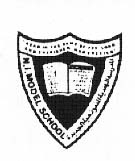 Prepare herbarium sheets of plants belonging to Fabaceae, Solanaceae and Liliaceae.Complete the record work  (Plant groups ,Mitosis)Distinguish betweenMitosis and meiosisAlternation of generation in Bryophytes and PteridophytesDicots and monocotsWrite the economic importance ofGymnospermsAngiospermsBacteriaAlgae Ravi brought a diseased plant in the classroom. Manoj identified the pathogen as a virus. Can you list any four symptoms of the disease that helped him to identify the pathogen?Identify the plant groups to which the following plants belong and write the important features of these plant groups.Marchantia   b. Cycas   c. Pteris  d. Hibiscus   e. SpirogyraEnumerate the major events occur in the prophase I of meiosis.Construct a pie chart showing different stages of cell cycle. State the major events occurring in G1,S and G2 phasesViruses are considered as the border line between livings and non- living. Justify how they are different from viroids?In a vegetative cell and reproductive cell, chromosomes get separated during anaphase. Write the difference in the two cells during this stage.ZOOLOGYNEW INDIAN MODEL SCHOOL, SHARJAHHOLIDAY ASSIGNMENT1.Strong acidic food in the stomach stimulate the secretion of secretin from duodenal wall.On which part of the digestive tract, secretin act?What is the role of secretin in digestion?2.Define the following:Monograph    b) Manual    c) residual volume   d) Tidal Volume     e) Metagenesis3.You are provided with a stuffed rabbit and a dried leaf. As a student of biology which taxonomical aid will you choose to store them?                                    4.Gastric glands are formed of three types of secretory cells. Name them and mention their function.5.Observe the relationship and fill up the fourth place.Parapodia       : Neries    ; combplates: …………………Jaw present    : gnathostomata   ; jaw absent: …………………….   6.a) Which of the following animals exhibit metagenesis?( Ascaris, Obelia , Earth worm, Crab)b) To which phylum does it belong?c) Write any two features of the phylum.7.Differentiate between chordates and non-chordatesdirect and indirect developmentmedusa and polypintracellular and extracellular digestionchondrichthyes and oestichthyes8.Mention the parasitic adaptations found in Platyhelminthes       b) Aschelminthes         9.Assignment: Respiratory Disorders10.Complete the record work given